First U.S. eHighway demonstration running in CaliforniaSiemens and South Coast Air Quality Management District demonstrate country’s first electric highway near two largest U.S. Ports of Los Angeles and Long BeachSiemens truck electrification technology has potential to reduce emissions and improve air quality Siemens and the South Coast Air Quality Management District (SCAQMD) are conducting a one-mile, zero-emission electric highway demonstration in Carson, Calif., near the ports of Los Angeles and Long Beach. Three big-rig trucks hauling freight are running along the stretch of highway that uses Siemens technology to electrify highway lanes via an overhead catenary system. This catenary system supplies the trucks with electricity, similar to how modern-day trolleys or streetcars are powered on many city streets, and the system also allows for truck operation outside of the electrified sections of infrastructure. Two types of electric trucks, including one battery-electric and a clean natural-gas hybrid-electric truck, and a diesel-hybrid truck are now driving on a one-mile catenary system on the north- and south-bound lanes of South Alameda Street from East Lomita Boulevard to the Dominguez Channel in Carson.Heavy-duty trucks are the number one source of smog-forming emissions in Southern California. Developing a zero- or near-zero goods movement system in the ports will reduce smog-forming, toxic and greenhouse gas emissions in communities around the ports, which are some of the most heavily impacted by air pollution.“This project will help us evaluate the feasibility of a zero-emission cargo movement system using overhead catenary wires,” said Wayne Nastri, SCAQMD’s executive officer. “This demonstration could lead to the deployment of eHighway systems that will reduce pollution and benefit public health for residents living near the ports.”“Every day, Americans rely on the goods and services that are carried by freight. But with that mode of transportation predicted to double by 2050, only one-third of this additional travel can be handled by trains despite expansion of rail infrastructure. Experts expect global CO2 emissions from road freight traffic to more than double by 2050,” said Andreas Thon, head of Turnkey Projects & Electrification, North America. “This electrified truck system, what we call eHighway, can modernize the existing infrastructure using the latest technology to accommodate the growing amount of freight travel, reduce harmful emissions, and keep these ports, one of our country’s major economic drivers, competitive.” The system is expected to lower fossil fuel consumption, reduce truck operating costs, substantially reduce smog-forming, toxic and CO2 emissions, and help accommodate the growing reliance on freight transportation. The aim of this specific project is to demonstrate the eHighway system applied in truck operation on public roads in an urban U.S. setting and to further prepare applications for larger scale initiatives in the future.  The demonstration system, similar to trolley systems or streetcars, features an overhead contact line that makes power available to trucks along the road and an active pantograph located on top of the eHighway trucks that transfers energy from the overhead lines to the truck’s electric motors, allowing the truck to operate with zero emissions while on the catenary system.The pantograph can connect and disconnect automatically with the contact line via a sensor system while the trucks are moving. This allows the eHighway trucks to easily switch lanes or pass other vehicles without being permanently fixed to the overhead systems like a streetcar. To further ensure the same flexibility as conventional trucks, the eHighway vehicles use an electric-hybrid drive system, which can be powered either by diesel, compressed natural gas (CNG), battery or other on-board energy source, when driving outside of the catenary lines.Under a separate contract with SCAQMD, the air pollution control agency for Orange County and major portions of Los Angeles, San Bernardino and Riverside counties, the natural-gas hybrid and battery-electric trucks have been developed by Escondido-based TransPower and the diesel hybrid was developed by Mack Trucks, a part of the Volvo Group. The $13.5 million project is funded by $2.5 million from SCAQMD, as well as $4 million from a settlement with China Shipping, $3 million from the California Energy Commission, $2 million from the Port of Long Beach and $2 million from LA Metro. In addition, Siemens provided a $1.3 million in-kind contribution.  SCAQMD is providing an additional $2.1 million and the US EPA is providing $500K for the TransPower contract.In June 2016, Siemens launched the world’s first eHighway system on public roads in Sweden. The eHighway is running on a two-kilometer section of the E16 highway north of Stockholm through 2018. Two bio-diesel-hybrid vehicles from truck-maker Scania, subsidiary of Volkswagen, are being used for the project. In addition, three field trials of the eHighway technology on German highways are planned to start operation in 2019.  Siemens is dedicated to improving Californian infrastructure through technology—from commissioning combined-cycle flexible power plants in El Segundo that can power nearly 450,000 Californian homes and intelligent software that helps CAISO manage renewable energy, to Sacramento-built advanced technology light rail vehicles for San Diego and San Francisco and some of the country’s cleanest-running locomotives for the Capitol Corridor. Siemens also contributes to the local economy with an extensive footprint in the region including its over 1,000-person U.S. rail manufacturing and service headquarters in Sacramento and its next47 innovation hub in Silicon Valley.For further information on Siemens eHighway, please see www.siemens.com/ehighway. To view this release and related photos/videos, please visit http://siemensusa.synapticdigital.com/Featured-Multimedia-Stories/siemens-ehighway-roll-out/s/e9ff6e36-9c89-43b3-98e4-3a773420e98f. Follow us on Twitter at: www.twitter.com/siemensUSA Siemens Corporation is a U.S. subsidiary of Siemens AG, a global powerhouse focusing on the areas of electrification, automation and digitalization. One of the world’s largest producers of energy-efficient, resource-saving technologies, Siemens is a leading supplier of systems for power generation and transmission as well as medical diagnosis. With approximately 351,000 employees in 190 countries, Siemens reported worldwide revenue of $88.1 billion in fiscal 2016. Siemens in the USA reported revenue of $23.7 billion, including $5.4 billion in exports, and employs approximately 50,000 people throughout all 50 states and Puerto Rico.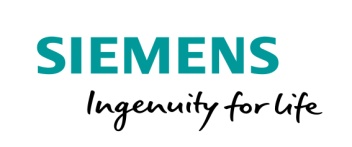 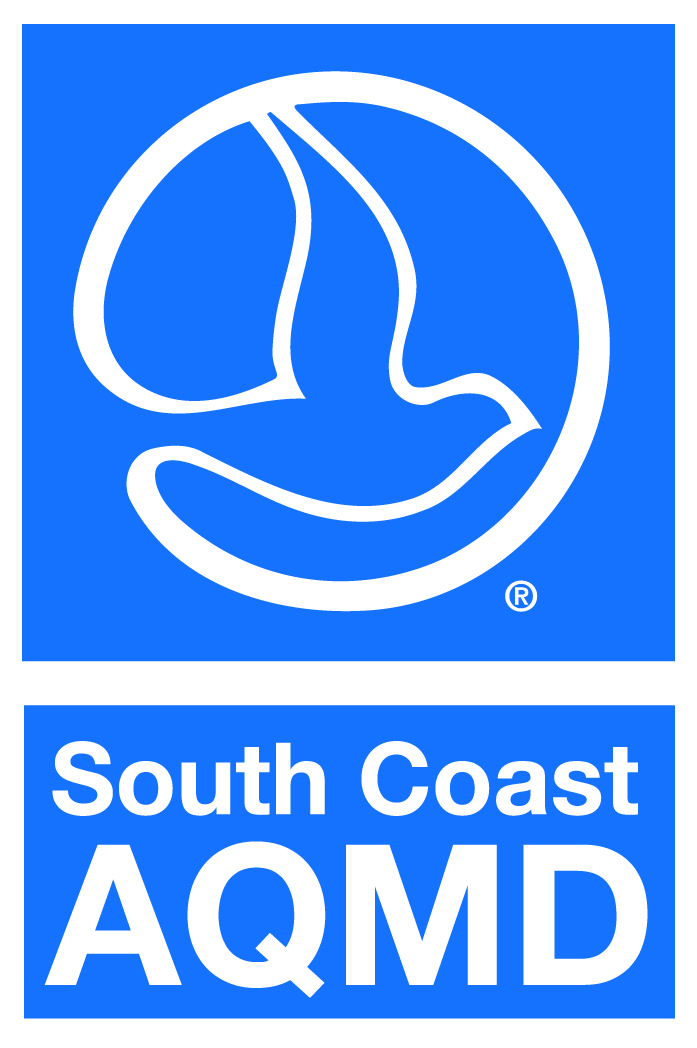 Press Release Press Release Los Angeles, November 8, 2017